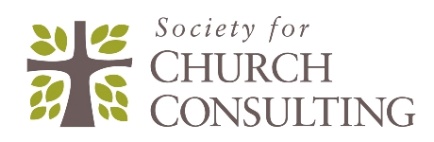 Revitalization Training Cohort OverviewTitle: 			Levels 1-4 Training using the Revitalization Track developed in 2018			and the Fishbone Diagram Church Health Assessment White Paper Instructor: 		Mark Lenz, Society President, Certified Church Consultant			Lead Consultant, Interactive Church ConsultingCohort Description: 	Aspiring consultants or leaders who wish to complete Levels 1-4 training. 			Training is relevant for pastors, denominational leaders, other leaders. 				and aspiring consultants. Minimum Cohort:	 We will launch this if we have at least 3 interested in training 			(Note: the alternative is recorded downloadable videos)Registration: 		Email Mark to express interest first: mark@churchconsulting.orgDelivery Method: 	10 Zoom teleconference Sessions, 1.5 hours each			(Cohort will decide the meeting times and dates starting approx. June 1) Delivery Content: 	Lecture, Q&A discussion, 500 PowerPoint slides and other handouts	Levels 1-3:	7 Church Revitalization Tools including Fishbone Diagram of Church HealthHow to Revitalize each of the 12 components of health in the Fishbone Diagram 		Level 4:	Understanding the Society Path to Certification Types of Church Health Assessments and Consulting SpecialtiesHow to Conduct a Comprehensive Church Health Assessment in 15 WeeksHow to Facilitate Strategic Ministry Planning using the Malphurs MethodHow to Start a Church Consulting Practice